§1362.  Liability for contribution1.  Obligation not excused by death, disability or other inability.  A partner's obligation to contribute money or other property or other benefit to, or to perform services for, a limited partnership is not excused by the partner's death, disability or other inability to perform personally.[PL 2005, c. 543, Pt. C, §2 (NEW).]2.  Obligation to contribute money equal to promised nonmonetary contribution.  If a partner does not make a promised nonmonetary contribution, the partner is obligated at the option of the limited partnership to contribute money equal to that portion of the value, as stated in the required information, of the stated contribution that has not been made.[PL 2005, c. 543, Pt. C, §2 (NEW).]3.  Obligation in violation of chapter; enforcement by creditor.  The obligation of a partner to make a contribution or return money or other property paid or distributed in violation of this chapter may be compromised only by consent of all partners. A creditor of a limited partnership that extends credit or otherwise acts in reliance on an obligation described in subsection 1, without notice of any compromise under this subsection, may enforce the original obligation.[PL 2005, c. 543, Pt. C, §2 (NEW).]SECTION HISTORYPL 2005, c. 543, §C2 (NEW). The State of Maine claims a copyright in its codified statutes. If you intend to republish this material, we require that you include the following disclaimer in your publication:All copyrights and other rights to statutory text are reserved by the State of Maine. The text included in this publication reflects changes made through the First Regular and First Special Session of the 131st Maine Legislature and is current through November 1. 2023
                    . The text is subject to change without notice. It is a version that has not been officially certified by the Secretary of State. Refer to the Maine Revised Statutes Annotated and supplements for certified text.
                The Office of the Revisor of Statutes also requests that you send us one copy of any statutory publication you may produce. Our goal is not to restrict publishing activity, but to keep track of who is publishing what, to identify any needless duplication and to preserve the State's copyright rights.PLEASE NOTE: The Revisor's Office cannot perform research for or provide legal advice or interpretation of Maine law to the public. If you need legal assistance, please contact a qualified attorney.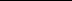 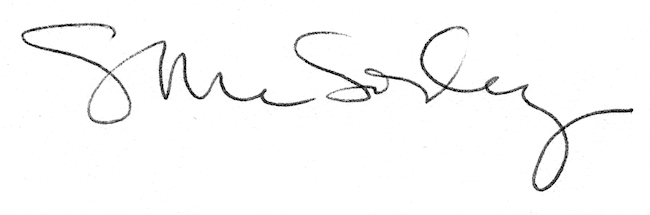 